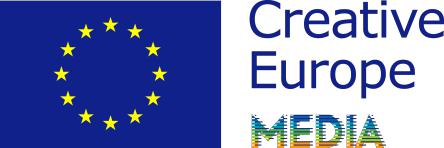 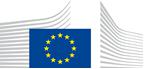 GYÁRTÁS-ELŐKÉSZÍTÉSI TÁMOGATÁS - EGYEDI PROJEKTEK - 2016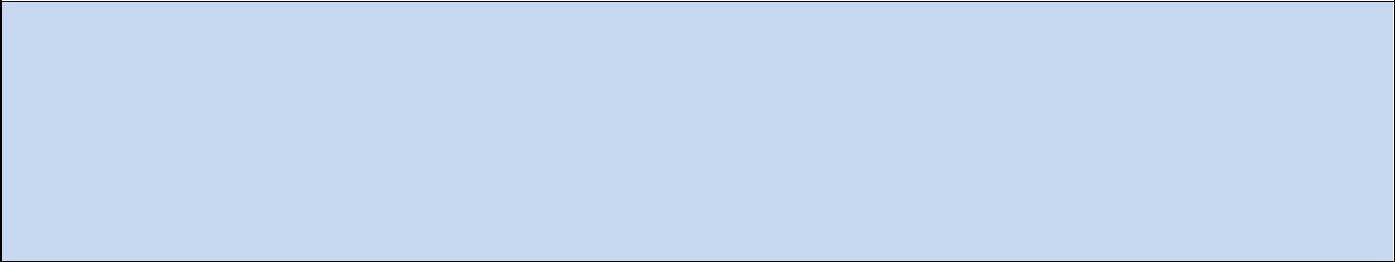 GY.I.K. - Gyakori KérdésekEAC/18/2015 sz. Pályázati FelhívásPályázatok benyújtásának határideje: 2015/11/19 & 2016/04/21Ez a dokumentum gyakorlati iránymutatást nyújt a pályázóknak. A kézikönyv nem helyettesíti, és nem írja felül az alábbi linken található Irányelvekben található kritériumokat, illetve Pályázati Felhívásban található bármely egyéb feltételt: https://eacea.ec.europa.eu/creative-europe/funding/development-single-project-2016_enKizárólag a fentebb megnevezett Pályázati Felhívásra, illetőleg annak fordulóira vonatkozik.Kérdések 1. ALKALMASSÁGI KRITÉRIUMOK	 5 TÁMOGATHATÓ ORSZÁGOK	 5 Mely országok alkalmasak a gyártás-előkészítési támogatásban való részvételre?	 5 TÁMOGATHATÓ PÁLYÁZÓK	 5  Támogatható-e olyan egyesület, amelynek jogi bejegyzésében fő tevékenységként “audiovizuális művek gyártása”  szerepel, és már több éve dokumentumfilmek fejlesztésével és gyártásával foglalkozik?	 5  Ha egy cégnél két különálló üzleti tevékenységi kör van felsorolva,  és ezek egyike a filmgyártás,akkor hogyan lehet igazolni, hogy a filmgyártás a fő tevékenység?	 5 A cég jogi bejegyzése 2007-ben történt.  2015-ben módosult a cég jogi státusza,  és új cégjegyzékszámot kapott. Alkalmasnak minősül-e a cég a legalább 12 hónappal korábbi jogi alapítást előíró szabály alapján?	 5  A Gyártás-előkészítési támogatásokat csak egyetlen kedvezményezett kaphatja, több koproducer viszont nem?	 5 Ha a koprodukcióban két cég vesz részt, akkor az 50/50%-os részesedés támogatható? Mi a helyzet 3-koproducer esetén?	 6 Mivel lehet igazolni, hogy a pályázó cég a projekthez kapcsolódó többségi  jogok tulajdonosa ?	 61/12 TÖBBSZÖRI JELENTKEZÉS/ISMÉTELT BENYÚJTÁS 6 Benyújthat-e egy producer egy pályázatot vezető producerként, és ugyanarra a benyújtási határidőre/Pályázati Felhívásra , és ugyanarra a benyújtási határidőre/Pályázati Felhívásra szerepelhet-e egy másik pályázatban koproducerként (deal-memo igazolással)? 	6 Benyújthatnak-e a pályázók a következő pályázati felhívásokra különböző projekteket az egyedi és a  csomagterv támogatásra is?	6 Újrabenyújtásnak minősül-e egy projekt, ha egyszer már benyújtották egy csomagterv pályázat részeként?	6 Ha egy cég egyedi projekt támogatásban részesült a 2015-ös pályázati felhívás keretében, benyújthat-e pályázatot a 2016-os gyártás-előkészítés egyedi projektek felhívás keretében?						6 BIZONYÍTOTT SZAKMAI GYAKORLAT / KORÁBBI MUNKÁK	6 Korábbi munkának minősülhet-e egy olyan USA-beli producer korábbi munkájaaki egy európai cégnél dolgozik?	7 Milyen dokumentummal igazolható, hogy a pályázó cég volt a támogathatónak minősülő  korábbi mű producere?	7 Ha két producer van, két különböző cégtől, és mindketten producerként szerepelnek a film stáblistáján, . mindketten feltüntethetik a filmet referenciamunkaként?	7 Mennyire közelmúltbelinek kell lennie a korábbi produkciónak ahhoz, hogy támogathatónak minősüljön?	7 Mi számít elfogadható referencia projektnek egy olyan filmgyártó cég esetében, amely most digitális platformokon forgalmazható projekttel szeretne pályázni?	7 Ha a korábbi munka kisgyerekeknek szóló fikciós projekt (televíziós), 20 db 10-perces epizódból álló sorozat,  támogathatónak minősül-e?	7 Támogatható-e korábbi munkaként egy animációs rövidfilmekből álló kompiláció (amelyek teljes időtartama meghaladja a 24 percet)?	8 Elfogadható-e a referenciaprojekt, ha a filmszínházi bemutató vagy a sugárzási időpont későbbi, mint a pályázat közzétételét megelőző 2 év, amennyiben a szerződést ebben az időkeretben kötötték? 		8 Támogatható-e egy korábbi mű DVD forgalmazása? Mi a helyzet az internetes platformokkal?	8 Ha a pályázó által gyártott korábbi művet a benyújtási határidő után mutatják be ill. sugározzák, alkalmas lehet elbírálásra?	8 Ha a korábbi művet olyan országban forgalmazzák, amely nem vesz részt a MEDIA Alprogramban, támogatható-e?	8 TÁMOGATHATÓ TEVÉKENYSÉGEK	8 Egy olyan projekt, amely korában már támogatásban részesült a MEDIA Programban, pályázhat-e újra a Kreatív Európa program keretében?	8 Támogathatók-e a vadvilággal kapcsolatos dokumentumfilmek?	82/12 Támogathatók-e az olyan filmszínházi projektek, amelyek kombinálják az animációt az élőszereplős jelenetekkel (például motion capture  technológia használatával)? És ha igen, akkor fikció vagy animáció kategóriában kell pályázni? Fontos-e az animáció /élő  jelenetek aránya?................................................................................................................................................9 Alkalmasnak minősül-e egy film remake-je, mint egyedi projekt?	 9 Ha a pályázó az Irányelvekkel összhangban tervezi az érdemi forgatás megkezdését (később, mint a pályázat benyújtását követő 8 hónap),  de a későbbi gyártás-előkészítési folyamatban kiderül, hogy korábban kell forgatniuk (például váratlan casting kötelezettségek miatt). Mi történik egy ilyen esetben?	 9 Ha a projekt valamilyen adaptáció, és a cég rendelkezik a jogokkal a könyvhöz, de még nem szerződött le a forgatókönyvíróval - támogatható lesz-e a projekt? ………………………………………………………………………………………………………………9 A jogokkal kapcsolatos megállapodásokat illetően, ha azok opciós szerződések, amelyeknél a producer cég még nem élt az opcióval,  elfogadhatóak-e?  A cégnek kizárólagos opciója van valamennyi jog megszerzésére, de ebben a fázisban nem kíván élni az opcióval, mivel ez fizetési kötelezettséget indukálna.	 9 2. AUTOMATIKUS PONTOK	 10 Mely országok minősülnek közepes és alacsony gyártási kapacitással rendelkező országoknak?	 10 Mi az a fiatal közönséget célzó projekt?	 10 3. HOGYAN KELL PÁLYÁZNI?	 10 Csak papír formátumban lehet pályázni?	 10 Lehetséges módosítani valamit egy olyan pályázatban, amelyet már benyújtottak, de még mindig a benyújtási határidő előtt vagyunk?	 10 Küldhetek-e kiegészítő dokumentumokat, illetve módosíthatom-e a pályázatomat a benyújtási határidő után?	 10Mit kell tartalmaznia az 1.sz. Mellékletnek "a projekt részletes leírása" rovatban?	11Mit kell tartalmaznia a jelentkezési nyomtatvány 5.sz. Mellékletének a "Koprodukcióval és finanszírozással kapcsolatos háttérdokumentumok" részben?	11 Megadhatok-e linkeket további műalkotásokhoz, vagy akár ízelítőkhöz/előzetesekhez a projektem ismertetőjében?	 11 Van-e különbség a pályázat főrészében található 'Projekt Összefoglaló' és a mellékletben lévő' 'Rövid Szinopszis' között? Konkrétabban, a Projekt Összefoglaló az a sztori összefoglalása-e, vagy pedig a projektösszefoglalása	 11 Fel kell-e töltenünk az ÁFA igazolást és a jogi személy nyomtatványt, stb. a pályázati résztvevői portálra a pályázat benyújtása előtt, vagy ezeket is ugyanúgy fogják kérni, mint a többi igazoló dokumentumot?	 11 Lehetséges-e a céges adatok módosítása a résztvevői adatbázisban a pályázati benyújtási határidő után	 11 4. GYÁRTÁSI KÖLTSÉGVETÉS ÉS FINANSZÍROZÁS	 11 Kérem, magyarázzák el az átalányösszeges finanszírozási formákat!	 11 Igényelhetek-e kevesebbet, mint az e-Formban megadott összeg?	 123/12 Az e-formban helytelenül van feltüntetve az  EU finanszírozás. Mi a teendőm?	 12 Egy filmszínházi fikciós projektre pályázó cég szeretne egy olyan online platformot is fejleszteni, amely kiszélesíti a hős világát, és remélhetőleg támogatja a projekt marketingjét. Támogatható költségnek számíthat-e ennek a platformnak a dizájnja és megtervezése?	 124/121. ALKALMASSÁGI SZEMPONTOK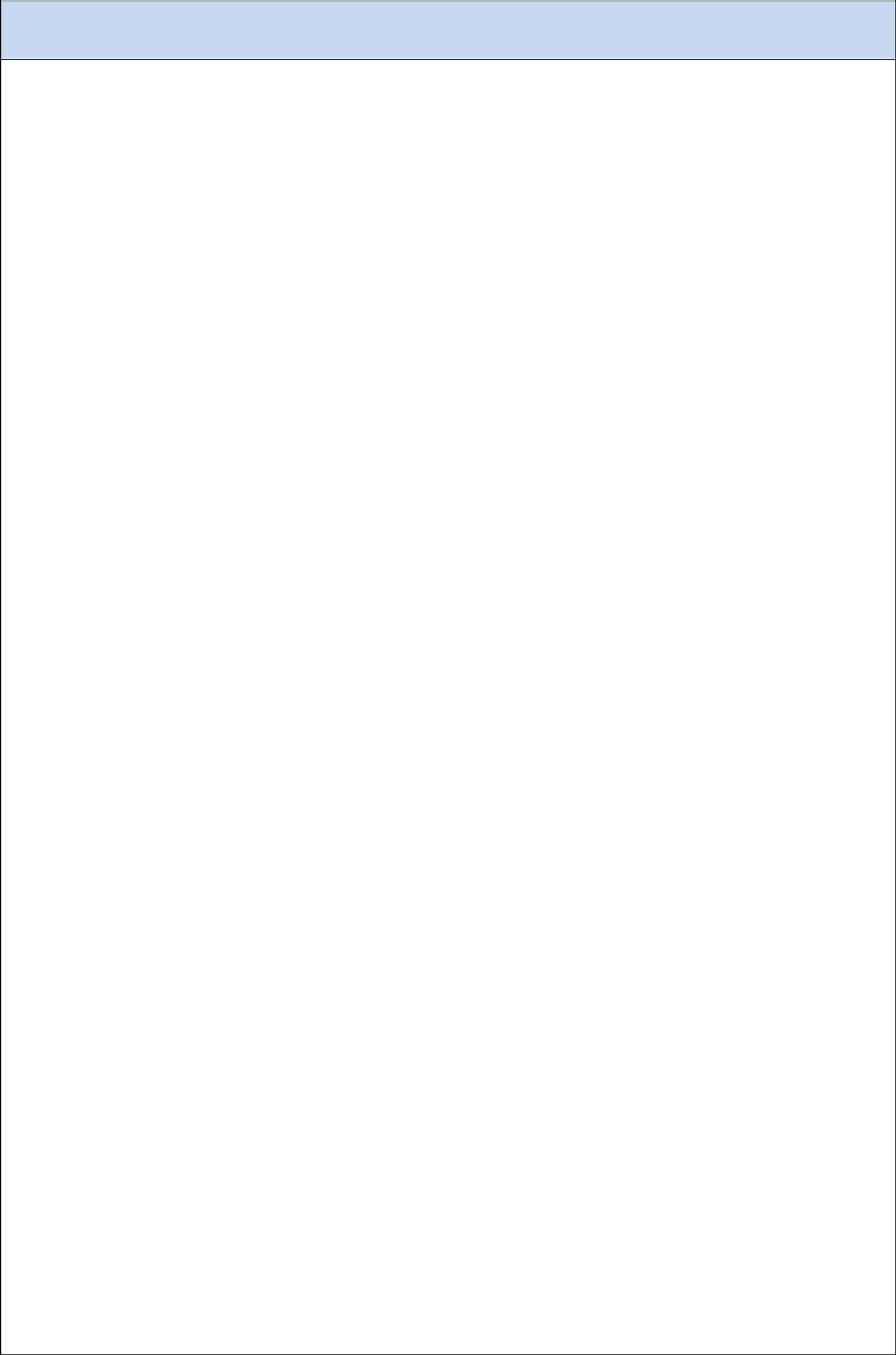 TÁMOGATHATÓ ORSZÁGOKMely országok alkalmasak a gyártás-előkészítési támogatásban való részvételre?Az EU Tagállamai, valamint Izland, Norvégia, Albánia, Bosznia és Hercegovina, Macedónia volt Jugoszláv Köztársaság és Montenegró.A további részleteket illetően, kérem, olvassák el az alábbiakat a nem EU-tag országoknak a Kreatív Európa Programban történő részvételi alkalmasságával kapcsolatosan  http://eacea.ec.europa.eu/creative-europe/library/eligibility-organisations- non-eu-countries_enMegjegyzés: Tekintettel arra, hogy a MEDIA Alprogramban részvevő nem EU-tag országok listája gyakran változik, feltétlenül javasoljuk, hogy rendszeresen ellenőrizzék a listát.TÁMOGATHATÓ PÁLYÁZÓKTámogatható-e olyan egyesület, amelynek jogi bejegyzésében fő tevékenységként “audiovizuális művek gyártása" szerepel, és már több éve dokumentumfilmek fejlesztésével és gyártásával foglalkozik?Az egyesület támogatható, amennyiben hazai szinten hivatalosan bejegyzett szervezet, és megfelel az egyéb alkalmassági kritériumoknak, mint például: fő tevékenysége az audiovizuális művek gyártása, és igazolt szakmai tapasztalattal rendelkezik. Természetes személyek (magánszemélyek) nem támogathatók.Egy céget úgy jegyeztek be, hogy két különféle üzleti tevékenységet folytat, Ha egy cégnél két különálló üzleti tevékenységi kör van felsorolva, és ezek egyike a filmgyártás, akkor hogyan lehet igazolni, hogy a filmgyártás a fő tevékenység?A benyújtandó bizonyíték a hazai bejegyzési igazolás szövege és a tevékenység kódszáma. Ez lenne a legjobb megoldás, de egyéb igazolás, például a vállalat alapszabálya is elfogadható, amennyiben a gyártási tevékenység világosan fel van tüntetve.A vállalatot jogilag 2007-ben alapították, jogi státuszát azonban 2015-ben megváltoztatták és a cég új nyilvántartási számot kapott. Ez esetben a cég támogathatónak minősülhet azon szabály alapján, mely szerint a jogi megalapítás óta legalább 12 hónapnak el kellett telnie?A jogi státusz módosításának esetében, amelynek gyakori következménye a cégjegyzékszám megváltozása, a működés folyamatosságának biztosítása érdekében a pályázónak igazolnia kell, hogy az előző cég valamennyi aktívája és passzívája átkerült az új jogi személyhez, és a régi cég megszűnt.A gyártás-előkészítési támogatásokat kizárólag egyetlen kedvezményezettnek ítélik oda nem pedig több koproducernek?A gyártás-előkészítési támogatás egyetlen kedvezményezettre vonatkozik ezért az E-nyomtatványon csak egy producert lehet feltüntetni. Ezzel együtt azonban egy adott projekt lehet olyan koprodukció is, amelyben5/12több cég vesz részt. A pályázónak birtokolnia kell a projekttel (projektekkel) kapcsolatos jogok többségét.Ha a koprodukcióban két cég vesz részt, akkor az 50/50%-os részesedés támogatható? Mi a helyzet 3 koproducer esetén?Két koproducer esetén a jogok birtoklásának 50/50%-os megosztása elfogadható. 3 producer esetén annak a producernek kell benyújtania a pályázatot, amelyik a többségi részesedéssel rendelkezik  (például 35%-33%-32%-os tulajdonlás).Milyen bizonyítékokra van szükség annak bizonyításához, hogy a pályázó cég a többségi tulajdonosa a projekthez kapcsolódó jogoknak?A pályázónak legkésőbb a pályázat benyújtásának időpontjában igazolnia kell, hogy rendelkezik az egyes projektekkel kapcsolatos jogok többségével. Azt kérjük, hogy küldjék be a pályázati jelentkezésben szereplő művészi anyag jogaira vonatkozó megfelelően keltezett és aláírt szerződést. Ennek legalább a következőket kell tartalmaznia: koncepció, téma, treatment, forgatókönyv vagy szerzői biblia Amennyiben a projekt valamely létező mű (regény, életrajz stb.) adaptációja, akkor a pályázó cégnek bizonyítania kell, hogy rendelkezik az adott mű adaptációjával kapcsolatos többségi jogokkal, és birtokában van egy hivatalosan keltezett és aláírt jogátruházási opciós szerződés.TÖBBSZÖRÖS JELENTKEZÉS/ISMÉTELT BENYÚJTÁSBenyújthat-e egy producer egy pályázatot vezető producerként, és ugyanarra a benyújtási határidőre/Pályázati Felhívásra szerepelhet-e egy másik pályázatban koproducerként (deal-memo igazolással)?Igen, lehetséges, mert ez megfelel a vállalatonként egy pályázat szabálynak.Benyújthatnak-e a pályázók a következő pályázati felhívásokra különböző projekteket az egyedi és a csomagterv támogatásra is?A pályázónak választania kell az egyedi projekt vagy a csomagterv finanszírozás között. Továbbá, ha az egyedi projekt támogatást választja, egy benyújtási határidőre csak egy pályázat adható be. Továbbá, a 2015-ben odaítélt, folyamatban lévő csomagterv finanszírozási támogatásban részesülő kedvezményezettek nem nyújthatnak be pályázatot egyedi projektre.Újrabenyújtásnak minősül-e egy projekt, ha egyszer már benyújtották egy csomagterv pályázat részeként?Az olyan projekt, amely egy korábban elutasított csomagterv pályázatban szerepelt, nem minősül újra benyújtásnak, mert a támogatás odaítélési szempontjai az egyedi projektek és a csomagterv finanszírozás között nem azonosak. Az ilyen projektekre vonatkozó pályázatokat új pályázati jelentkezésnek tekintjük.Ha egy cég egyedi projekt támogatásban részesült a 2015-ös pályázati felhívás 
keretében, benyújthat-e pályázatot a 2016-os gyártás-előkészítés egyedi projektek felhívás keretében? 
A 2015-ben egyedi projekt támogatásban részesült vállalatok benyújthatnak új projektre vonatkozó pályázati jelentkezést a jelenlegi Pályázati Felhívás keretében.BIZONYÍTOTT SZAKMAI GYAKORLAT / KORÁBBI MUNKÁK6/12Korábbi munkának minősülhet-e egy olyan USA-beli producer korábbi munkája, aki egy európai cégnél dolgozik?A személyes tapasztalat elbírálásakor a nemzetiséget nem vesszük figyelembe. Az számít, hogy a Pályázati Felhívásra jelentkező vállalat európai legyen, és a többségi tulajdonosai európaiak legyenek (azaz, a támogatási rendszerben résztvevő ország és állampolgárai), valamint a pályázó cég tulajdonosának vagy ügyvezető igazgatójának rendelkeznie kell produceri vagy megbízott produceri szakmai tapasztalattal.Milyen dokumentummal igazolható, hogy a pályázó cég volt a támogathatónak minősülő korábbi mű producere?A fő szabály az, hogy a korábbi művet a pályázó vállalatnak kellett gyártania. Az egyik lehetőség, hogy ez a cég az egyetlen résztvevő, azaz, egyedüli produkciós vállalat; vagy pedig koprodukcióról van szó, és a pályázó cég a többségi szereplő, mert a pályázó cég finanszírozza a legnagyobb részt, vagy ez a cég volt a megbízott producer. Ha a finanszírozási terv alapján történik az igazolás, a hitelesített végleges költségvetés szolgál bizonyítékként. Egyedüli produkciós vállalat esetében a film stáblistája jelenti az igazolást.Ha egy személyről van szó, akkor a film stáblistájára (onscreen credit) van szükség, ahol látható a személy neve, producer vagy megbízott producer megnevezéssel. Személyhez kapcsolódó igazolásként kizárólag a filmes stáblista fogadható el. A pályázónak rendelkeznie kell a támogathatósággal kapcsolatos igazolásokkal, és azokat kérés esetén a kiválasztási eljárás későbbi szakaszában az Ügynökség rendelkezésére kell bocsátania.Ha két producer van, két különböző cégtől, és mindketten producerként szerepelnek a film stáblistáján, mindketten feltüntethetik a filmet referenciamunkaként?Ha a producer személy, és mindkét személy a film producereként van feltüntetve a stáblistán, akkor mindketten használhatják a filmet referenciaként. A koproducerként való megnevezés a stáblistán nem elfogadható.Mennyire közelmúltbelinek kell lennie a korábbi produkciónak ahhoz, hogy támogathatónak minősüljön?A pályázónak igazolnia kell, hogy az Irányelvek 6.2 pontjában leírtaknak megfelelően már gyártott olyan korábbi művet, amelynek filmszínházi bemutatójára vagy sugárzására legkorábban a Pályázati Felhívás közzététele előtti két naptári éven belül (azaz, legkorábban 2013/01/01-én) került sor. Az Egyedi Projektek rendszerben nincsen hivatkozás a korábbi mű gyártási évére.Mi számít elfogadható referencia projektnek egy olyan filmgyártó cég esetében, amely most digitális platformokon forgalmazható projekttel szeretne pályázni?A digitális platformokra szánt egyedi projektek esetében az Irányelvek 6.2 pontjában ismertetett bármely mű elfogadható korábbi munkának. A korábbi tevékenység műfajának és platformjának keresztezése is elfogadható: például a kreatív dokumentumfilm alkalmazás keresztezése a fikciós szakmai tapasztalatokkal.Ha a korábbi munka kisgyerekeknek szóló fikciós projekt (televíziós), 20 db 10-perces epizódból álló sorozat, támogathatónak minősül-e?Fikciós művek esetében a teljes hossznak/időtartamnak minimum 90 percnek kell lennie (TV esetében és beleértve a teljes sorozatot, ha sorozatról van szó). Ebben az esetben tehát 20, egyenként 10 perces epizód =  200 perc támogatásra alkalmasnak számít. .7/12Támogatható-e korábbi munkaként egy animációs rövidfilmekből álló kompiláció (amelyek teljes időtartama több, mint 24 perc)?A sorozat fogalma alatt azt értjük, hogy valamennyi részt/epizódot ugyanaz a producer gyártja, és csomagként adják el. Nem elfogadható, ha a producer csak a sorozat egy részét gyártotta. A producernek egy teljes évad gyártójának kell lennie. Amennyiben egy rövidfilm az összeállítás része, és önállóan forgalmazható, akkor nem számít támogatásra alkalmas szakmai tapasztalatnak.Elfogadható-e a referenciaprojekt,  ha a filmszínházi bemutató vagy a sugárzási időpont későbbi, mint a pályázat közzétételét megelőző 2 év, amennyiben a szerződést ebben az időkeretben kötötték?Nem, kizárólag a tényleges forgalmazást vesszük figyelembe. A pályázóknak igazolniuk kell a filmszínházi bemutató, vagy a sugárzás időpontját. A szerződések nem elfogadhatók a forgalmazás időpontjaként.Támogatható-e egy korábbi mű DVD forgalmazása? Mi a helyzet az internetes platformokkal?Nem. Csak a hivatalos filmszínházi bemutató vagy a televíziós sugárzás időpontja elfogadható. Elfogadható az online kereskedelmi forgalmazás és a nemzetközi kereskedelmi forgalmazó általi forgalmazás, ha azt megfelelően dokumentálják a referencia-időszakra vonatkozó bevételi jelentések.Ha a pályázó által gyártott korábbi művet a benyújtási határidő után mutatják be ill. sugározzák, alkalmas lehet elbírálásra?A korábbi munka forgalmazási referencia-időszaka a jelenlegi Pályázati Felhívás esetében 2013/01/01-én kezdődik és a pályázat benyújtásának időpontjában ér véget. A pályázat benyújtását követő bemutató nem elfogadható.Ha a korábbi művet olyan országban forgalmazzák, amely nem vesz részt a MEDIA Alprogramban, támogatható-e?A nem résztvevő országok is elfogadhatók a szakmai tapasztalatot igazoló projekt forgalmazási területeként.TÁMOGATHATÓ TEVÉKENYSÉGEKEgy olyan projekt, amely korában már támogatásban részesült a MEDIA Programban, pályázhat-e újra a Kreatív Európa program keretében?Ugyanaz a projekt csak egyszer részesülhet EU Programból származó támogatásban.Támogathatók-e a vadvilággal kapcsolatos dokumentumfilmek?A riportfilmek témájuktól függetlenül nem támogathatók, a vadvilággal kapcsolatos kreatív dokumentumfilm viszont támogatásra alkalmas műfaj. Szakértőink az Irányelvekben meghatározott odaítélési kritériumok alapján értékelik a projektet (különös tekintettel a hozzáadott értékre és az eredetiségre).8/12Támogathatók-e az olyan filmszínházi projektek, amelyek kombinálják az animációt az élőszereplős jelenetekkel (például motion capture technológia használatával)? És ha igen, akkor fikció vagy animáció kategóriában kell pályázni? Fontos-e az animáció /élő jelenetek aránya?Igen, az ilyen projektek támogathatók. Az, hogy a pályázónak milyen kategóriában kell  benyújtania a pályázatot, az animáció/élő jelenetek aránya, valamint az elképzelt stratégia és kivitelezési lehetőségek határozzák meg.Alkalmasnak minősül-e egy film remake-je, mint egyedi projekt?Technikailag alkalmas. Ám saját identitással kell rendelkeznie ahhoz, hogy jó pontszámokat érjen el a projekt minősége és különösen az eredetiség szempontjából. Továbbá, a pályázó vállalatnak rendelkeznie kell a remake jogaival.Ha a pályázó az Irányelvekkel összhangban tervezi az érdemi forgatás megkezdését (később, mint a pályázat benyújtását követő 8 hónap), de a későbbi gyártás-előkészítési folyamatban kiderül, hogy korábban kell forgatniuk (például váratlan casting kötelezettségek miatt). Mi történik egy ilyen esetben?A projekt alkalmatlan lesz, ebben az esetben nem adható támogatás. Az alkalmassági szabályokat a teljes pályázati eljárás során, illetve a szubvenció időtartama alatt be kell tartani. A szabályok be nem tartása esetén a projekt a pályázati eljárás során is alkalmatlanná válhat.Ha a projekt valamilyen adaptáció, és a cég rendelkezik a jogokkal a könyvhöz, de még nem szerződött le a forgatókönyvíróval  - támogatható lesz-e a projekt?Ahhoz, hogy a projekt támogatható legyen, a jogok mindkét szintjével rendelkeznie kell.A pályázónak legkésőbb a pályázat benyújtásának időpontjában igazolnia kell, hogy rendelkezik a támogatást igénylő projekttel kapcsolatos jogok többségével. Ezeknek magukban kell foglalniuk legalább a pályázati jelentkezésben megadott művészi anyagokat  (treatment, forgatókönyv, stb.). Az erre vonatkozó szerződést a szerző(k)nek rendben el kell látniuk keltezéssel és aláírásukkal.Amennyiben a projekt valamely létező mű (regény, életrajz stb.) adaptációja, akkor a pályázó cégnek bizonyítania kell, hogy rendelkezik az adott mű adaptációjával kapcsolatos többségi jogokkal, és birtokában van egy hivatalosan keltezett és aláírt jogátruházási opciós szerződés.A jogokkal kapcsolatos megállapodásokat illetően, ha azok opciós szerződések, amelyeknél a producer cég még nem élt az opcióval, elfogadhatóak-e? A cégnek kizárólagos opciója van valamennyi jog megszerzésére, de ebben a fázisban nem kíván élni az opcióval, mivel ez fizetési kötelezettséget indukálna.Amennyiben a pályázat benyújtási fázisában az opció (megállapodás) vonatkozik a fejlesztési (gyártás-előkészítési) jogokra, akkor megfelel a kritériumoknak.9/122. AUTOMATIKUS PONTOK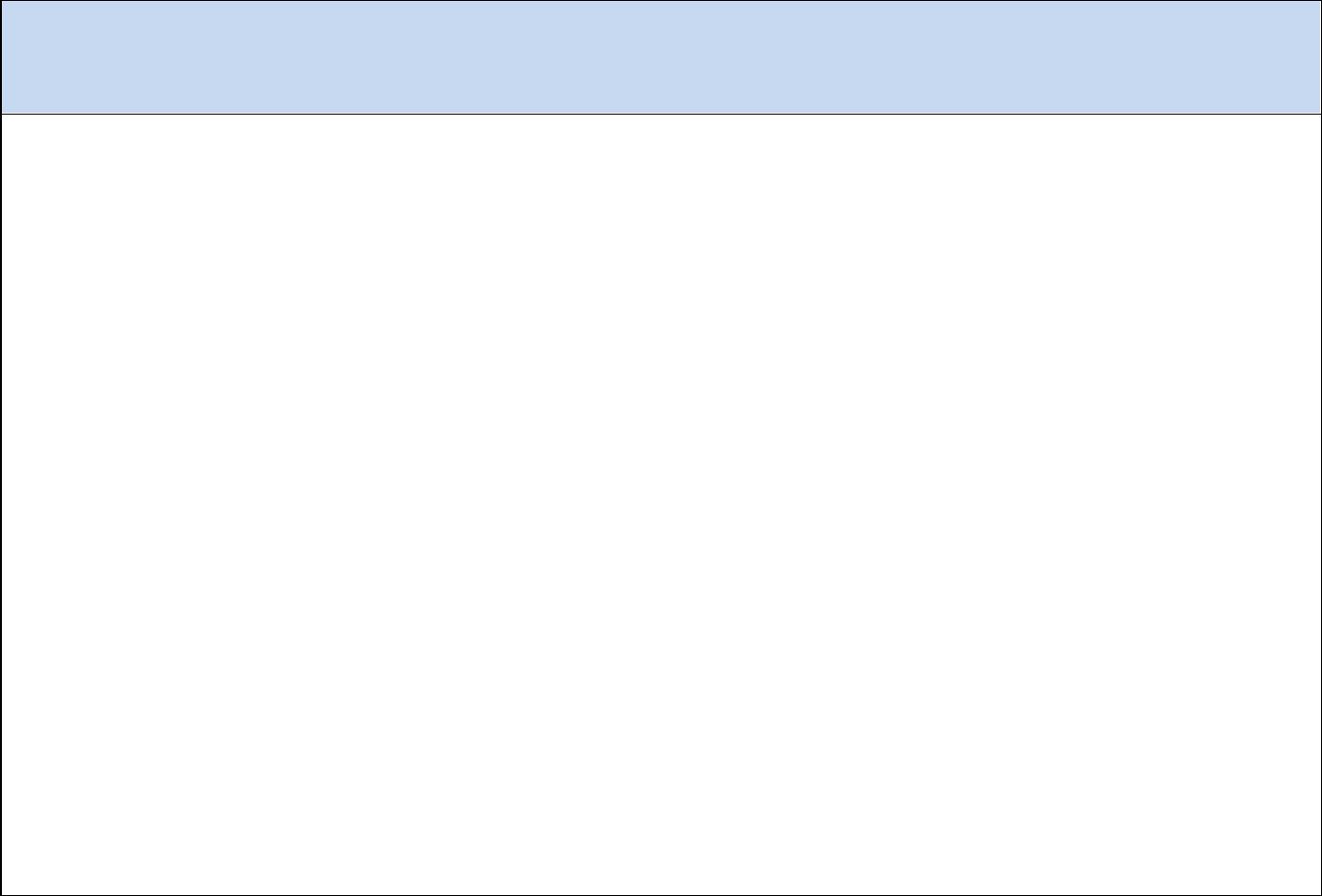 Mely országok minősülnek közepes és alacsony gyártási kapacitással rendelkező országoknak?Az alábbi országok minősülnek közepes audiovizuális kapacitással rendelkező országnak: Ausztria, Belgium, Dánia, Finnország, Írország, Norvégia, Hollandia, Lengyel. o., Svédország, SvájcAz alábbi országok minősülnek alacsony audiovizuális kapacitással rendelkező országnak: Albánia, Bosznia-Hercegovina, Bulgária, Horvátország, Ciprus, Cseh Köztársaság, Észtország, az egykori Jugoszlávia volt tagköztársaságai (FYROM országok), Görögország, Magyarország, Izland, Lettország, Litvánia, Luxemburg, Málta, Montenegró, Portugália, Románia, Szlovákia, Szlovénia.A jelen Útmutató alapján a következő országok magas gyártási kapacitással rendelkező országoknak minősülnek: Franciaország, Németország, Olaszország, Spanyolország és Egyesült Királyság.Mi az a fiatal célközönségnek szóló projekt?A projekt célközönségének specifikusan a maximum 16 éves korosztálynak kell lennie. Ezt részletesen ki kell fejteni a pályázatban és a benyújtott stratégiával alá kell támasztani.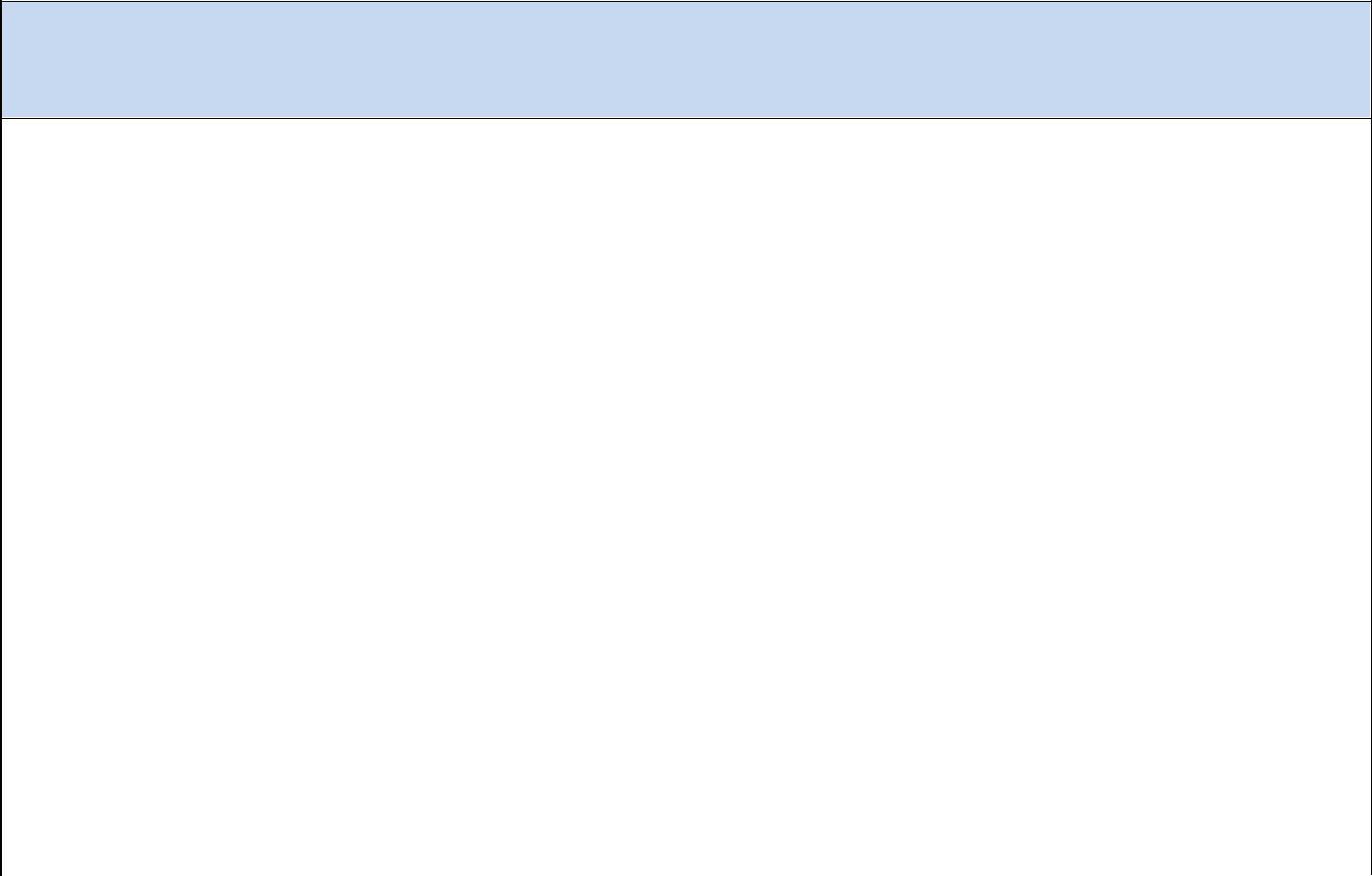 3. HOGYAN KELL PÁLYÁZNI?Csak papír formátumban lehet pályázni?Nem, kizárólag az e-Formon benyújtott pályázatokat fogadjuk el. Az alábbi linken találják az e-Formot: https://eacea.ec.europa.eu/PPMT/Kérjük, vegyék figyelembe, hogy nincs szükség papíralapú biztonsági példányra.Lehetséges módosítani valamit egy olyan pályázatban, amelyet már benyújtottak, de még mindig a benyújtási határidő előtt vagyunk?Amennyiben a rendelkezésre álló idő megengedi, azt javasoljuk, hogy nyújtsanak be egy új, módosított pályázatot. A pályázat utolsó verzióját fogjuk figyelembe venni.Küldhetek-e kiegészítő dokumentumokat, illetve módosíthatom-e a pályázatomat a benyújtási határidő után?Nem, a pályázatokat a beadási határidő után nem lehet módosítani. Ha az Ügynökségnek további információkra van szüksége valaminek a tisztázására, kapcsolatba lép a pályázóval.10/12Mit kell tartalmaznia az 1. sz. Mellékletnek "a projekt részletes leírása" rovatban?Az E-formhoz 1. sz. Mellékletként kell csatolni valamennyi rendelkezésre álló művészi anyagot, amely lehetővé teszi a projektjük megfelelő elbírálását. Különösen jó, ha ezek között ott van a forgatókönyv utolsó verziója (ha rendelkezésre áll), maximum 10 oldalnyi terjedelmű treatment, valamint, ha rendelkezésre áll, a szinopszis vagy az epizódismertető, a rendező feljegyzései, vizuális elemek, stb... Az ebben a fázisban benyújtandó információk mennyisége és kiterjedtsége a projektjük zsánerétől, illetve attól függ, a fejlesztés melyik fázisában vannak.Mit kell tartalmaznia a jelentkezési nyomtatvány 5. sz. Mellékletének a "Koprodukcióval és finanszírozással kapcsolatos háttérdokumentumok" részben?Az E-form 5. sz. Mellékletében kell csatolni bármilyen egyéb dokumentumot, amely fontos lehet a támogatás odaítélése szempontjából, különös tekintettel a koprodukcióra és a finanszírozásra (mint például a társfinanszírozásra, koprodukcióra vonatkozó igazolások).Megadhatok-e linkeket további műalkotásokhoz, vagy akár ízelítőkhöz/előzetesekhez a projektem ismertetőjében?Igen, kérjük, adják meg az ilyen linkeket a jelentkezési nyomtatványon is, illetve a leíró művészi anyagban is, és ne felejtsék el megadni a jelszót, ahol szükséges (több mint 3 hónapra szóló érvényességgel).Van-e különbség a pályázat főrészében található 'Projekt Összefoglaló' és a mellékletben lévő 'Rövid Szinopszis' között? Konkrétabban, a Projekt Összefoglaló az a sztori összefoglalása-e, vagy pedig a projekt összefoglalása?Az e-Formban található projekt összefoglaló a sztori összefoglalása és nem haladhatja meg a 2000 karakternyi terjedelmet. Amennyiben nem angol nyelven írták, szükség van az angol fordításra is.Fel kell-e töltenünk az ÁFA igazolást és a jogi személy nyomtatványt, stb. a pályázati résztvevői portálra a pályázat benyújtása előtt, vagy ezeket is ugyanúgy fogják kérni, mint a többi igazoló dokumentumot?Mivel nem blokkolja a pályázati jelentkezést, az ÁFA igazolást, stb. a benyújtási határidő után fel lehet tölteni a pályázati résztvevői portálra. Viszont azt javasoljuk, hogy a lehető leghamarabb töltsék fel a fenti dokumentumokat, hogy elkerüljük jelentkezési eljárás lelassulását.Lehetséges-e a céges adatok módosítása a résztvevői adatbázisban a pályázati benyújtási határidő után?Igen, lehetséges. Kérjük, vegyék figyelembe, hogy a módosítást a LEAR (a szervezet hivatalos adatkezelője a ford.) közreműködésével kell elvégezni a portálon. Kérjük, gondoskodjanak róla, hogy ez a személy rendelkezésre álljon a kiválasztási eljárás alatt, illetve legyen, aki helyettesíti.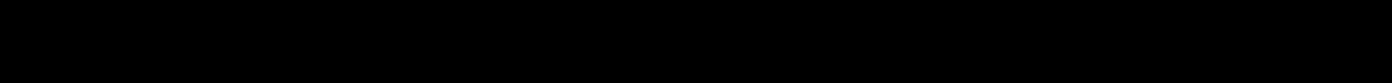 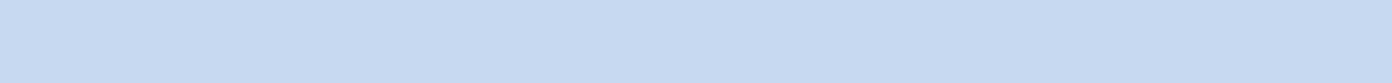 4. KÖLTSÉGVETÉS ÉS FINANSZÍROZÁSKérjük, ismertessék az egy összegben történő támogatások formáit.Átalányösszeg alatt azt értjük, hogy az igényelt EU szubvenciót a projekt műfaja alapján kalkuláljuk,11/12nem pedig a projekt összköltségeinek százalékaként, ahogyan az a költségvetés alapú támogatás esetében történik.A pályázati jelentkezésben a pályázóknak a projekt-tevékenységgel koherens, részletes költségvetést kell benyújtaniuk, és ennek az aspektusnak a kiértékelését szakértők végzik. A zárójelentés beadásának szakaszában nem kérjük a tényleges költségekre vonatkozó részletes költségvetést. A kedvezményezettektől azt kérjük, hogy adják be a végleges (vagy becsült) teljes gyártás-előkészítési költséget és a végleges (vagy becsült) teljes gyártási költségeket (beleértve a gyártás-előkészítést is), és igazolják a projekt előrehaladását művészi kreatív fejlesztési, finanszírozási és marketing kutatási szempontból.Igényelhetek-e kevesebbet, mint az e-Formban megadott összeg?Ez a támogatás csak átalányösszeg formájában elérhető. A fentieket az Irányelvek 11.2 pontjában foglaltak határozzák meg. A támogatás összege nem módosítható az e-Formban. A szubvenció (támogatási összeg) kalkulátor (maximum 60.000 € animációs filmekre például) az igényelhető támogatási összeget mutatja. Amikor a pályázó kiválasztja a műfajt és megjelöli a teljes gyártási költségvetést, az összeg automatikusan frissül.Az e-formban helytelenül van feltüntetve az  EU finanszírozás. Mi a teendőm?Kérjük, ellenőrizzék, hogy a helyes alpontot választották-e ki az e-Form letöltésekor, mint például animáció, dokumentumfilm vagy fikció. Ezt a jelentkezési nyomtatvány címoldalán találják.Egy filmszínházi fikciós projektre pályázó cég szeretne egy olyan online platformot is fejleszteni, amely kiszélesíti a hős világát, és remélhetőleg támogatja a projekt marketingjét. Támogatható költségnek számíthat-e ennek a platformnak a dizájnja és megtervezése?Igen, ez marketing tevékenységnek és költségnek számít, tehát támogatható.12/12